тема: вычитание в пределах 20Цель: закрепить умение вычитать двузначные числа различными способами.Выполнять сложение и вычитание двузначных чисел с переходом через разрядную единицу по полученному алгоритму. Овладевать общим приемом письменного вычитания многозначных чисел. Личностные УУДформирование:– внутренней позиции школьника на уровне положительного отношения к урокам математики;– интереса  к различным видам учебной деятельности, включая элементы предметно-исследовательской деятельности.Регулятивные УУД:умение– принимать учебную задачу и следовать инструкции учителя;– выполнять учебные действия в устной форме;– учитывать выделенные учителем ориентиры действия в учебном материале;– в сотрудничестве с учителем находить варианты решения учебной задачи, представленной на наглядно-образном уровне;– осуществлять пошаговый контроль под руководством учителя в доступных видах учебно-познавательной деятельности.Познавательные УУДумение– осуществлять поиск нужной информации, используя материал учебника и сведения, полученные от взрослых;– использовать рисуночные и символические варианты математической записи;– кодировать информацию в знаково-символической формеПредметные: Познакомиться с понятием «равносторонний треугольник». Определять виды треугольников по соотношению сторон. Преобразовывать геометрическую фигуру. Исследовать зависимости между данными и результатомЛичностные УУДУ обучающегося будут сформированы: – внутренняя позиция школьника на уровне положительного отношения к школе, к урокам математики; – понимание роли математических знаний в жизни человека; – понимание причин успеха в учебе. Регулятивные УУДОбучающийся научится:– принимать учебную задачу и следовать инструкции учителя; – учитывать выделенные учителем ориентиры действия в учебном материале; – в сотрудничестве с учителем, классом находить несколько вариантов решения учебной задачи, представленной на наглядно-образном уровне; – выполнять учебные действия в устной и письменной речи; – осуществлять пошаговый контроль под руководством учителя в доступных видах учебно-познавательной деятельности. Познавательные УУДОбучающийся научится:– осуществлять поиск нужной информации, используя материал учебника и сведения, полученные от взрослых; – использовать рисуночные и символические варианты математической записи; – кодировать информацию в знаково-символической форме; – строить небольшие математические сообщения в устной форме (до 4–5 предложений); – выделять в явлениях существенные и несущественные признаки; – в сотрудничестве с учителем проводить классификацию изучаемых объектов; – строить простые индуктивные и дедуктивные рассуждения; – проводить сравнение (по одному или нескольким основаниям, наглядное и по представлению, сопоставление и противопоставление), понимать выводы, сделанные на основе сравненияКоммуникативные УУДОбучающийся научится:– принимать активное участие в работе парами и группами, используя речевые коммуникативные средства; – допускать существование различных точек зрения; – использовать в общении правила вежливости; – понимать содержание вопросов и воспроизводить вопросыИнструментальный блокОбразовательные : Познакомиться с понятием «равносторонний треугольник». Определять виды треугольников по соотношению сторон. Преобразовывать геометрическую фигуру. Исследовать зависимости между данными и результатомСпособствовать развитию внимания, памяти,  самостоятельностиВоспитывать культуру поведения при парной, индивидуальной, групповой работеОткрытие новых знанийУчебник «Математика» 2 класс,Тетради I. Устный счет.Работа с сигнальными карточками «Да», «Нет».17 больше, чем сумма чисел 6 и 8.Сумма чисел 5 и 6 равна 13.7 меньше разности чисел 17 и 10.За числом 15 следует число 16.К 12 прибавить 7  получится 18.Разность чисел 17 и 5 равна 12.18 больше 12 на 6.5 + 7 = 18 – 6.19 меньше 12 на 7. Сумма чисел 8 и 6 равна 14. II. Работа по теме урока. 1. Задача № 162. Коллективная работа в п. 1; самостоятельная работа в п. 2.2. Работа с геометрическим материалом.– Постройте треугольник, две стороны которого имеют длину 5 см. Как называется такой треугольник?– Постройте прямоугольный треугольник, две стороны которого имеют длину 5 см.3. Работа в парах (задание № 164).Вышли волки на охоту. Бродят волки по болоту.Между прочим, говорят, Волки ягод не едят.III. Работа над пройденным материалом. 1. Решение задачи.Как поставить 2 стула у стен комнаты, чтобы у каждой из ее стен стояло по одному стулу?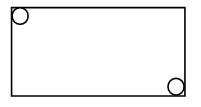 2. Решение задачи № 163.– Чем похожи эти задачи? (Условиями и данными числами.)– Чем отличаются? (Вопросом.)  – Решите обе задачи.Запись: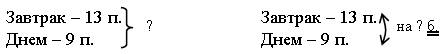 3. Работа в парах (задание № 165).Запись:	14 – 6 = 8		14 = 6 + 84. Работа с геометрическим материалом (задание № 166).– Сколько квадратов на чертеже? (Три.)– Сколько прямоугольников? (Пять.)– Уберите две палочки так, чтобы не осталось ни одного квадрата.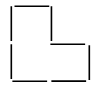 – Как называется этот многоугольник? (Невыпуклый.)– Переложите две палочки так, чтобы стало два квадрата.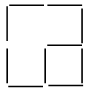 Домашнее задание: № 163, п. 4, 5.